Estudo em Casa – Geometria 7º ano – Referente ao período de 04 à 08/05/2020Professoras: Luciene – 7ºA e 7ºB e Karina – 7ºCEstes exercícios são os mesmos que estão no formulário acessado pelo link no grupo de whatsap, se você estiver fazendo essa atividade escrita provavelmente você teve alguma dificuldade em acessar o link. Estes exercícios serviram pra você estudar para a avaliação da próxima semana, não precisa me enviar as respostas. Bons estudos!Revisão de Conteúdos para Avaliação do 1º Bimestre – 7º anoClassifique ordenadamente a sequencia de ângulos abaixo e assinale a alternativa correta: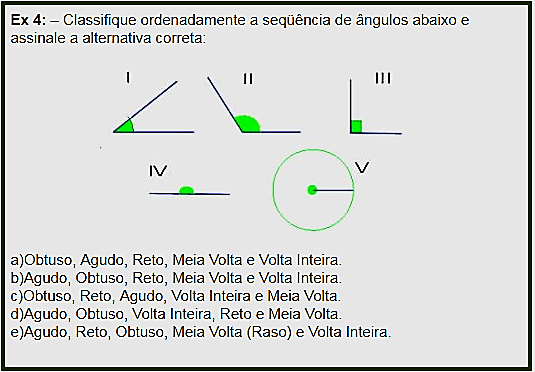 O que são ângulos congruentes?São ângulos que possuem o mesmo vértice.São ângulos que possuem a mesma medida.São ângulos que possuem um lado em comum.Nenhuma das alternativas.O que são ângulos adjacentes?São ângulos que possuem o mesmo vértice.São ângulos que possuem a mesma medida.São ângulos que possuem um lado em comum.Nenhuma das alternativas.O que é bissetriz de um ângulo?Segmento de reta que divide um lado ao meio.Segmento de reta com origem no vértice de um ângulo e que divide o ângulo em duas partes iguais.Dois ângulos que possuem o mesmo vértice.Dois ângulos com o mesmo comprimento.Qual resultado obtido na soma de 45°15' + 23º 55'?69°10'68°70'68°50'69°15'Qual o resultado na subtração entre 23°45' - 17°50'?5°55'5°95'6°35'6°05'De acordo com os conceitos de retas paralelas, concorrentes e perpendiculares, marque as alternativas corretas.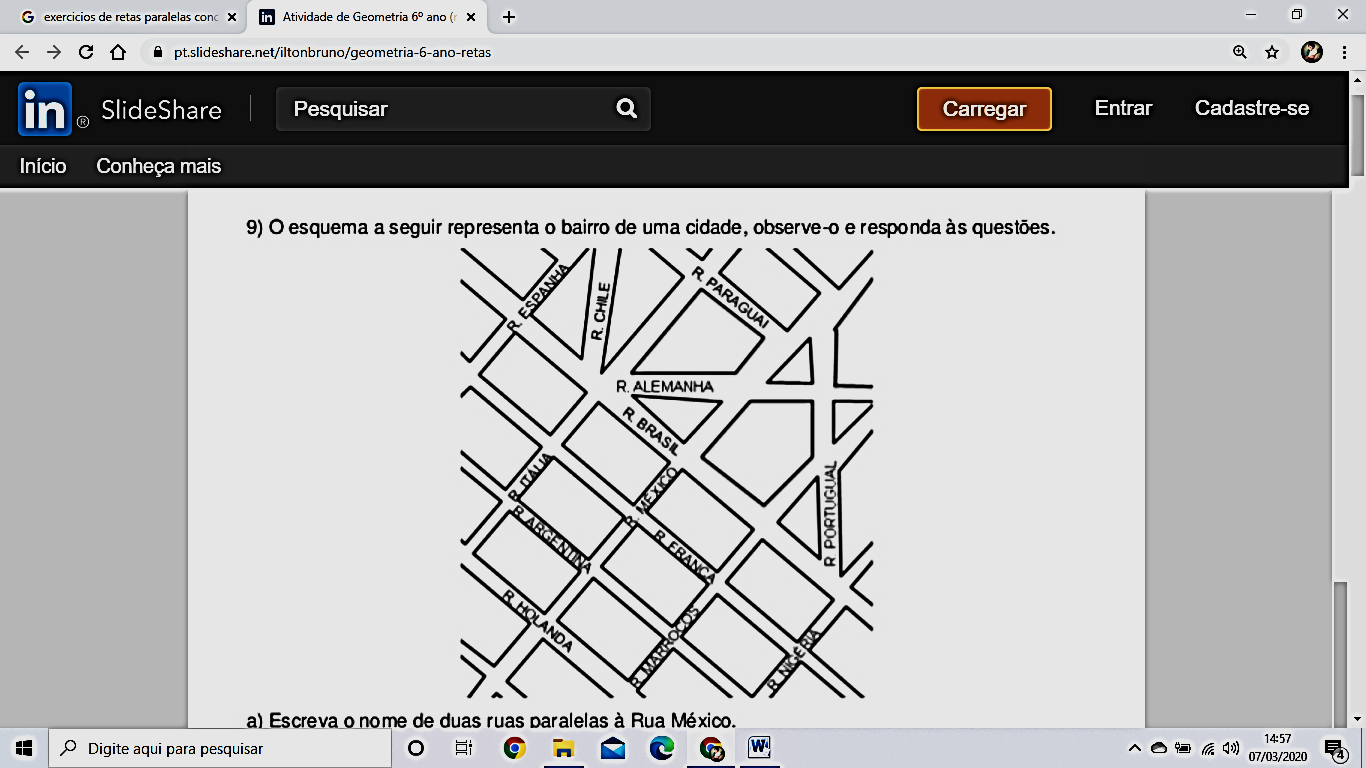 Marque a alternativa correta em relação á figura abaixo.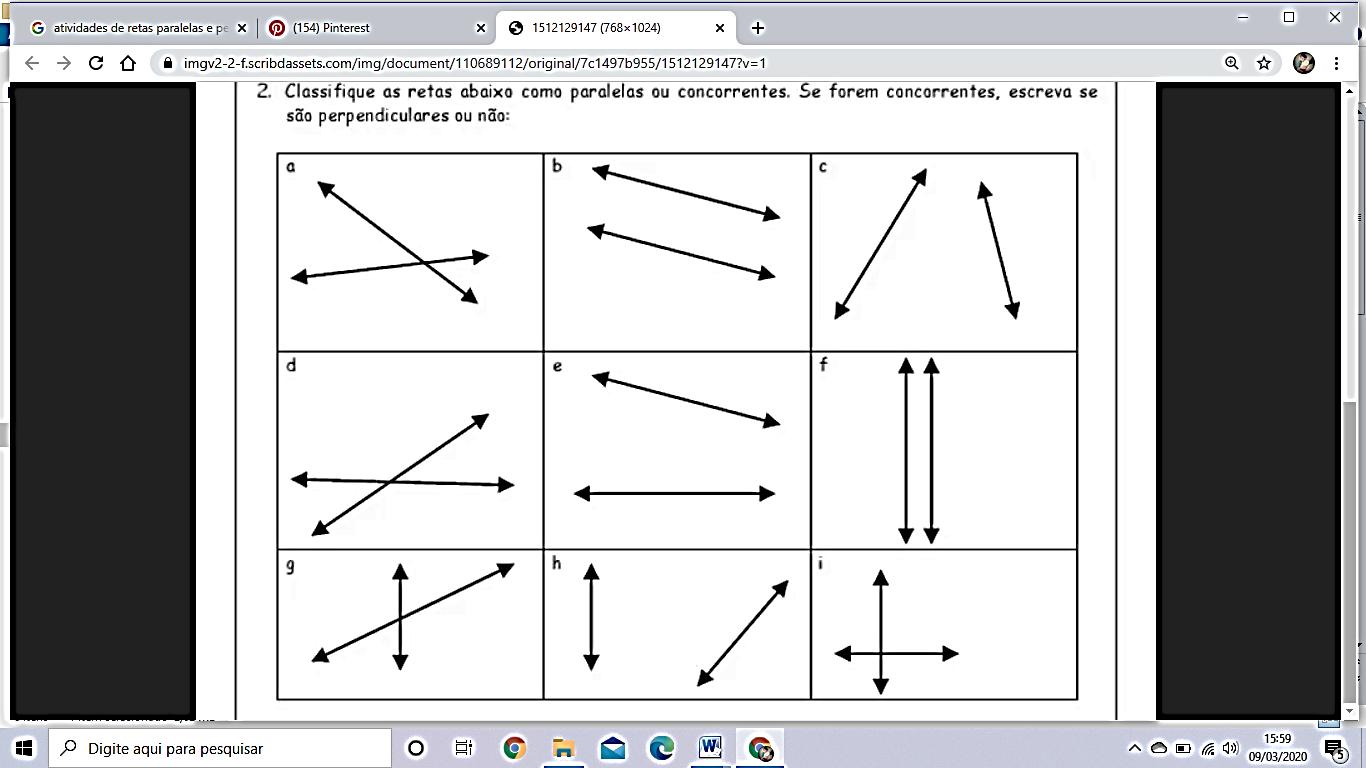 a concorrente e b-perpendicularf- paralela e i-perpendicularg- paralela e h- concorrented- concorrente e c- paralelaClassifique os tipos de simetria que estão conceituados abaixoEm todas as figuras abaixo estão representados eixos de simetria de reflexão, menos na figura: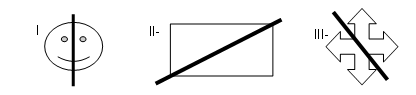 Figura IFigura IIFigura IIITodas as figuras são simétricas.Em todas as figuras abaixo estão representados eixos de simetria de reflexão, menos na figura:    B-      C-        D- 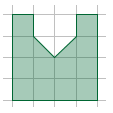 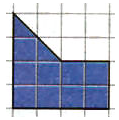 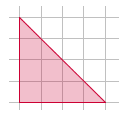 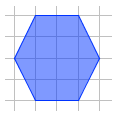 Das quatro figuras 3 possuem simetria de reflexão. Qual a única figura em que está representada a simetria de rotação?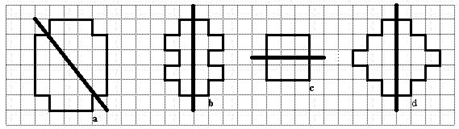 Figura AFigura BFigura CFigura DClassifique as figuras de acordo com a quantidade de eixos de simetria.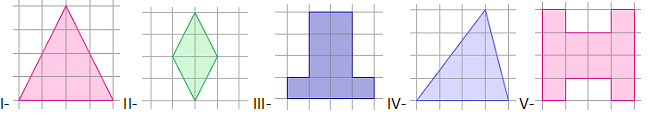 Figura IFiguras II e VFigura IVFigura IIIEspelhamento de uma figura.A repetição de uma mesma figura.Giro em relação à uma figura original.RotaçãoReflexãoTranslação